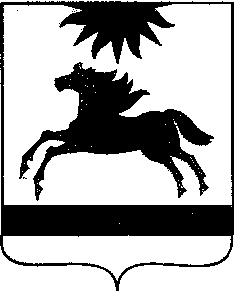  ЧЕЛЯБИНСКАЯ ОБЛАСТЬ СОБРАНИЕ ДЕПУТАТОВ АРГАЯШСКОГО МУНИЦИПАЛЬНОГО РАЙОНА РЕШЕНИЕОб установлении ставки единого налогана вмененный доход для отдельных видовдеятельности на территории Аргаяшскогомуниципального района Руководствуясь Федеральным законом от 06 октября 2003 года N 131-ФЗ "Об общих принципах организации местного самоуправления в Российской Федерации", Уставом Аргаяшского муниципального района, статьей 346.31 п.2 Налогового кодекса Российской Федерации (часть вторая от 05.08.2000 № 117-ФЗ (ред. от 01.04.2020), в соответствии с поручением Губернатора Челябинской области, в рамках работы по пункту 2.7 Плана мероприятий по обеспечению устойчивого развития экономики Челябинской области в условиях ухудшения ситуации в связи с распространением новой коронавирусной инфекцииСобрание депутатов Аргаяшского муниципального района РЕШАЕТ:1. Ставка единого налога на вмененный доход для отдельных видов деятельности устанавливается в размере 7,5 процента величины вмененного дохода для налогоплательщиков, осуществляющих следующие виды деятельности:    1) оказание бытовых услуг, в том числе:деятельность зрелищно-развлекательная прочая (ОКВЭД 93.29);предоставление услуг по дневному уходу за детьми (ОКВЭД 88.91);ремонт компьютеров, предметов личного потребления и хозяйственно-бытового назначения (ОКВЭД 95);стирка и химическая чистка текстильных и меховых изделий (ОКВЭД 96.01);предоставление услуг парикмахерскими и салонами красоты (ОКВЭД 96.02);деятельность физкультурно-оздоровительная (ОКВЭД 96.04);2)оказание автотранспортных услуг по перевозке пассажиров (ОКВЭД 49.3);3)оказание автотранспортных услуг по перевозке грузов (ОКВЭД 49.4);     4)оказание услуг по временному размещению и проживанию (ОКВЭД 55);    5)оказание услуг общественного питания через объект организации общественного питания, имеющий зал обслуживания посетителей и не имеющий зала обслуживания посетителей (ОКВЭД 56).2. Настоящее решение подлежит официальному опубликованию и размещению на официальном сайте администрации Аргаяшского муниципального района.3. Настоящее решение вступает в силу и распространяется на правоотношения, возникшие с 1 января 2020 года.4. Настоящее решение действует до 1 января 2021 года. Председатель Собрания депутатов                                                                          Т.М. Антоняк « 20 » апреля 2020 г.     №35